Bidragsprogrammet Industriell Rymdforskning – utlysning 2024-1InledningBidragsprogrammet Industriell Rymdforskning syftar till att föra samman företag med akademi i forskningsnära teknik och tjänsteutvecklingsprojekt. Programmet vänder sig således till företag (industri) samt akademi (universitet, högskolor och forskningsinstitut (U/H/I)). Bakgrund
Rymdstyrelsen har i uppdrag att främja utvecklingen av svensk rymdverksamhet och rymdforskning. Ett av Rymdstyrelsens mål är att främja svensk rymdrelaterad industri och forskning samt användningen av rymdtekniska tillämpningar. Detta görs bland annat genom att stimulera samarbete mellan industri och akademi. Detta har tidigare åstadkommits genom programmen Nationellt Rymdtekniskt Forskningsprogram, NRFP, och dess motsvarighet för små och medelstora företag NRFP-SMF. De tidigare programmen har nu reviderats och slagits ihop till ett bidragsprogram som under första utlysningsomgången under 2021 kallades för Programmet för Industriell Rymdforskning, men har nu förenklats till enbart Industriell Rymdforskning.Syfte
Syftet med denna utlysning är att verka för att rymdverksamhet och rymdforskning ska bidra till kunskapssamhället och till industrins innovations- och konkurrenskraft genom att stärka forskningssamverkan mellan industri och akademi, inom områdena rymdteknik och rymddataexploatering.Programmet ska också leda till ett effektivare nyttiggörande av forskningsresultat genom kommersialisering, licensiering eller offentliggörande av resultat samt ett fördjupat samspel mellan olika forskningsinstitutioner i Sverige. Genom att stimulera samverkan mellan olika aktörer vill vi även bidra till en teknologispridning till och inom andra sektorer.Programmets utformningUtlysningen riktar sig till såväl stora företag som små och medelstora företag med driftställe i Sverige och gärna i samverkan mellan företag, som tillsammans med akademi (U/H/I) bidrar till programmets syfte. Observera att flera industriparter och akademiska parter kan ingå i ett projekt, men projektet ska koordineras av en industripart och genomföras i aktivt samarbete med en eller flera akademiparter.Utlysningen är dock begränsad till maximalt en ansökan per koordinerande industripart, se definition för koordinerande industripart i bilaga 2.Genom utlysningen finansierar Rymdstyrelsen industriell forskning, se definition i bilaga 2, inom områdena: Rymdteknik: innefattar både marksystem och rymdinfrastruktur. Rymddataexploatering: innefattar nyttjande av data från satelliter för exempelvis positionering, navigering, jordobservation och telekommunikation.Projektparterna ansvarar själva för att upprätta ett projektavtal som reglerar parternas inbördes ansvar och skyldigheter inom projektet samt rättigheter till resultat och spridning av projektinformation.Rymdstyrelsen genomför 1-2 utlysningar inom programmet per år.Aktuell information om utlysningen återfinns på Rymdstyrelsens hemsida.Kontaktperson angående utlysningen: Samieh Alissa, samieh.alissa@snsa.se,  08 – 409 077 81Viktiga datumSista ansökningsdag:  3 juni 2024Tilldelningsbeslut meddelas senast:  31 juli 2024Projektstart planeras till tidigast:  5 augusti 2024Slutrapporteringsdatum planeras till senast: 4 juni 2027Finansiella ramarBudgetramen för programmet är ca 12Mkr per år och det totala bidraget till ett enskilt projekt får uppgå till maximalt fyra (4) miljoner kronor.BedömningskriterierKriterierna som ska vara uppfyllda för att ett projektförslag ska utvärderas:Ansökan ska vara upprättad i enlighet med de formella kraven.Projektet ska avse industriell forskning enligt definitionen i bilaga 2.Sökande ska vara en juridisk person.Organisationerna ska ha driftställe och organisationsnummer i Sverige.Bidragen ska användas för att täcka akademins projektkostnader.Rymdstyrelsens stödnivå i projekt kan uppgå till maximalt 50% av den totala projektkostnaden.Projektet ska till minst 50 % av den totala projektkostnaden finansieras av industriparten/erna.Industiparternas aktiviteter och finansiering ska vara tydligt beskrivna i ansökan.U/H/I kan få upp till 100 % bidrag för sina stödberättigade kostnader, när de deltar i sin icke ekonomiska verksamhet, men samtliga aktiviteter och kostnader ska vara tydligt beskrivna i ansökan.Ett enskilt projekt får maximalt ansöka om fyra (4) miljoner kronor i bidrag.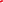 Tidigaste projektstart och senaste slutrapporteringsdatum definieras enligt viktiga datum ovan    Ansökan ska ha inkommit till Rymdstyrelsen vid utlysningens stängningsdatum.När ansökningstiden har gått ut kan komplettering av ansökan endast ske på begäran från Rymdstyrelsen.Följande kriterier kommer att avgöra beslutet om finansiering:PotentialProjektets potential att bidra till utvecklingen inom områdena rymdteknik och rymddataexploatering.Projektets nivå relaterat till den internationella forskningsfronten.Projektets potential att höja svensk konkurrenskraft.GenomförbarhetGenomförbarheten bedöms efter hur projektplanen utformats för att nå projektets mål:Beskrivning av projektets mål och hur resultaten ska användas.Bedömning av metodik, angreppssätt, och resursutnyttjande, inklusive realismen i projektplan och projektbudget.Att industriparternas finansiering (kontanta medel eller i form av in-kind) redovisas tydligt såväl till omfattning som innehåll.AktörskonstellationDeltagarnas kunskap, kompetens och förmåga att bidra till projektets resultat- ocheffektmål.Vilka aktörerna är och hur relationerna mellan dessa organiserats för attgenomföra projektet och nå projektets mål.De sökande personernas (projektteamets) kompetens, ekonomiska och administrativa förmåga och trovärdighet att genomföra det tilltänkta projektet.Medverkan av SMF i aktörsgruppen.Hur väl aktörsgruppen är sammansatt med avseende på könsfördelning, inklusive engagemang i projektets genomförande. Stödform och omfattningBidrag beviljas med stöd av 5 § förordningen om statligt stöd till forskning och utveckling inom rymdområdet och i enlighet med artikel 25 i Kommissionens förordning (EU) nr 651/2014 av den 17 juni 2014 genom vilken vissa kategorier av stöd förklaras förenliga med den inre marknaden enligt artiklarna 107 och 108 i fördraget (gruppundantagsförordningen).I denna utlysning kommer bidrag att ges med stödgrund för industriell forskning.För programmet begränsas bidragen i huvudsak av följande:Projektet ska avse industriell forskning enligt definitionen i bilaga 2.Sökande ska vara en juridisk person.Organisationen ska ha driftställe och organisationsnummer i Sverige.Bidragen ska användas för att täcka akademins projektkostnader.Rymdstyrelsens stödnivå i projekt kan uppgå till maximalt 50% av den totala projektkostnaden.Projektet ska till minst 50 % av den totala projektkostnaden finansieras av industriparten/erna.Villkor för beviljade bidragFör beviljade bidrag gäller villkor enligt bilaga 1: Villkor för bidrag inom Industriell Rymdforskning - utlysning 2024-1. Villkoren innehåller bland annat regler om projektavtal, förutsättningar för utbetalning, uppföljning, rapportering och nyttiggörande av resultat.Inför godkännande av projektgenomförande beslutar Rymdstyrelsen en utbetalningsplan. Bidragmottagaren kan avvisa planen men då är det inte säkert att bidrag kommer att ges. Bedömning och beslut avseende ansökanRymdstyrelsen fattar beslut om den statliga finansieringen av projekt efter rekommendation från en bedömningsgrupp. Rymdstyrelsens beslut att bevilja bidrag kan ej överklagas. Rymdstyrelsens beslut i enlighet med 13-14 §§ i förordningen om statligt stöd till forskning och utveckling inom rymdområdet kan överklagas i enlighet med 20 § i samma förordning.Start och redovisning av projektNär Rymdstyrelsen har beviljat ett projektbidrag så ska projektparterna underteckna blanketten ”Godkännande av projektvillkor”. Koordinerande projektpart ska, efter att ha undertecknat ”Godkännande av projektvillkor”, förse Rymdstyrelsen med en populärvetenskaplig beskrivning av projektet. Avsikten är att använda denna i Rymdstyrelsens informationsspridning.LägesrapporteringUppnådda resultat inom projektet ska rapporteras halvårsvis, i maj och november. Lägesrapporteringen av projektet görs på Rymdstyrelsens blankett: ”Lägesrapport Industriell Rymdforskning”.
Lägesrapporter skickas till: rymdstyrelsen@snsa.se SlutredovisningSlutredovisningen består av två separata delar; en ekonomisk och en teknisk slutrapport.Ekonomisk slutrapportDen ekonomiska slutrapporteringen av projektet görs på Rymdstyrelsens blankett: ”Ekonomisk slutrapport”.Teknisk slutrapportDen tekniska slutrapporten görs på Rymdstyrelsens blankett: ”Teknisk slutrapport Industriell Rymdforskning”Blanketterna finns att hämta på Rymdstyrelsens hemsida.När slutredovisningen är godkänd kan den slutliga utbetalningen göras och projektet avslutas.Teknisk slutrapport enligt ovan skickas tillsammans med den signerade ekonomiska slutrapporten till: rymdstyrelsen@snsa.se. OBS! Innehåller slutrapporten information där sekretess bör beaktas, skickas rapporten enbart via fysisk post till: Rymdstyrelsen, Box 4006, 171 04 SOLNA. Eventuell sekretessbelagd information ska även markeras tydligt på aktuell sida i slutrapporten.Rättigheter till resultatBidragsparterna äger alla rättigheter till det färdiga projektresultatet och deras inbördes rättigheter ska regleras i ett projektavtal, se § 4 i bilaga 1.Så här ansöker niAnsökan ska skrivas på svenska eller engelska och vara Rymdstyrelsen tillhanda vid utlysningens stängningsdatum.Ansökan ska bestå av följande dokument:Försättsblad till ansökningshandlingarna enligt blankett: ”Försättsblad till ansökan inom Industriell Rymdforskning”.Projektbeskrivning enligt blankett: ”Projektbeskrivningsmall Industriell Rymdforskning”. Projektbeskrivningen får vara maximalt 10 A4-sidor. Använd teckensnitt Times New Roman, 12 punkter.CV-bilaga för nyckelpersoner i projektet enligt blankett: ”CV-bilaga”. CV-bilagan ska innehålla relevanta CV för koordinator respektive den akademiska projektledaren och nyckelpersoner i projektteamet. Notera att vi inte efterfrågar ett klassiskt CV.Samtliga blanketter finns att hämta på Rymdstyrelsens hemsida.Ansökningshandlingarna skickas till: application@snsa.seVem kan läsa ansökan?Ansökningar som lämnas in till Rymdstyrelsen blir allmänna handlingar. Enligt lag får uppgifter om enskilds affärs- eller driftsförhållanden, uppfinningar och forskningsresultat inte lämnas ut om det kan antas att någon enskild lider ekonomisk skada om uppgifterna offentliggörs. Detta innebär att Rymdstyrelsen alltid genomför en sekretessprövning samt att myndigheten måste lämna ut handlingarna om någon efterfrågar dem. Information som bedöms kunna vara till skada för den sökande om den lämnas ut, sekretessbeläggs.Information som sökanden anser vara konfidentiell ska tydligt markeras på aktuella sidor i ansökan.BilagorBilaga 1: Villkor för bidrag inom Industriell Rymdforskning - utlysning 2024-1§ 1. BidragsmottagarenBidragsmottagaren ska vara en juridisk person som mottar bidrag från Rymdstyrelsen i enlighet med myndighetens beslut.§ 2. Ansökan För att ansökan ska bedömas måste ansökan vara skriftlig och innehålla
Uppgifter om organisationens namn, organisationsnummer, antal anställda, årsomsättning och balansomslutningUppgifter om plats för genomförande av projektet samt start- och slutdatumEn beskrivning av projektet och dess finansiering, genomförande och tidsplanEn förteckning över kostnaderna för att genomföra projektet och hur stor andel sökt bidrag utgör av de totala projektkostnaderna. En upplysning om allt annat stöd som sökanden eller någon annan har sökt eller beviljats och som avser samma stödberättigande kostnader som ansökan avser§ 3. Genomförande av projektBidragsmottagaren ska vid genomförandet av projektet 
följa etiska principer och följa lagar och regler.Bidragsmottagaren ska följa de villkor som gäller inom programmet och den specifika utlysningen.Bidragsmottagaren ska omedelbart underrätta Rymdstyrelsen om projektet försenas eller riskerar att försenas, samt om risk finns att projektet inte kommer att motsvara rimligt ställda förväntningarom omständigheter av betydelse som kan påverka projektets genomförande eller dess övriga finansiering minskarom bidragsmottagaren kommer i obeståndom ändring av firma, firmatecknare, adress om bidragsmottagaren ändrar status (tex. från SMF till stort företag)§4. ProjektavtalParterna ansvarar själva för att upprätta ett projektavtal som reglerar projektparternas inbördes ansvar och skyldigheter inom projektet.§5. Stödberättigande kostnader
Finansieringen sker genom bidrag. Bidrag till organisationer som bedriver ekonomisk verksamhet begränsas av regler om statligt stöd. Reglerna styr bland annat vilka typer av kostnader som är stödberättigande och hur stor del av dem som får täckas genom bidrag. Stödgrunden avgör vilka kostnader som är stödberättigande.För att vara stödberättigande ska kostnaden vara:Faktisk och kunna styrkasHa uppkommit hos bidragsmottagarenHa uppkommit inom projekttid i beslutetBokförd och fastställd enligt god redovisningssedVara skälig och ha uppkommit enbart för genomförande av projektetKostnaderna ska kunna särskiljas från mottagarens övriga transaktioner och redovisas senast i slutrapporten.Översiktligt utgörs de stödberättigade kostnaderna inom programmet av följande:Personalkostnader: Forskare, tekniker, stödpersonal inom projektetKostnader för instrument och utrustning (drift och/eller avskrivningskostnader över projektets längd)Kostnader för byggnad och mark (drift- och/eller avskrivningskostnader under projektets längd)Kostnader för kontraktsforskning, kunskap, patent, konsulttjänster som används uteslutande för forskningsverksamheten och som köps eller hyrs in från externa källor på marknadsmässiga villkor.Andra allmänna omkostnader och andra driftkostnader som uppkommer som direkt följd av projektet.
Kostnader som en utländsk organisation som har driftställe i Sverige har ska vara hänförliga till filialens eller driftställets verksamhet för att vara stödberättigande.§ 6. Godkännande av villkorBidragsmottagaren ska underteckna blanketten ”Godkännande av projektvillkor”. Genom att underteckna blanketten godkänner bidragsmottagaren de villkor som anges för utlysningen och förbinder sig att utföra projektet i enlighet med villkoren för programmet och utlysningen. Vidare godkänner bidragsmottagaren den tidplan, inklusive rapporterings- och utbetalningsplan samt datum för slutredovisning, som anges i Rymdstyrelsens beslut.§ 7. Rapportering och uppföljningRapportering och uppföljning avseende programmet och utlysningen ska genomföras i enlighet med Rymdstyrelsens beslut och anvisningar. Rymdstyrelsen ska ha rätt att granska projektet och ta del av handlingar. Rymdstyrelsen får utse kvalificerade revisorer eller utvärderare för sådan granskning.§ 8. ResultatProjektresultat ska nyttiggöras för samhället i enlighet med programmets mål. Bidragsmottagaren ska genom licensiering, offentliggörande eller kommersialisering av projektresultat bidra till målet med programmet och utlysningen.Resultat får ej överlåtas eller upplåtas på något sätt som innebär att indirekt statligt stöd lämnas till annat företag.§ 9. Utbetalning Utbetalningar av bidrag sker i samband med godkännande av bidragsmottagarens inskickade lägesrapporteringar (maj och november) respektive slutrapportering av projektet.Beviljade bidrag betalas normalt ut 30 dagar efter mottagande av faktura/rekvisition. För att utbetalning skall kunna ske skall samtliga villkor vara uppfyllda och godkända.Fakturor ska skickas in i elektroniskt format. Observera att PDF inte är ett godkänt format. För mer information se Rymdstyrelsens hemsida.Revisorsintyg kan krävas vid redovisning i projekt som omfattar bidragsutbetalningar större än tre (3) miljoner kronor. Rymdstyrelsen har möjlighet att helt eller delvis inte betala ut bidrag om villkor inte efterlevs. I sådana fall ska Rymdstyrelsen återkräva utbetalt stöd i enlighet med gällande lagstiftning samt villkor i utlysning.§ 10. Återbetalning
Bidragsmottagare som erhållit mer medel än vad denne har rätt till enligt beslutet och dessa villkor är återbetalningsskyldig för sådant belopp till Rymdstyrelsen. Återbetalningsskyldighet föreligger om projektet avbryts.Rymdstyrelsen ska vid godkännande av slutrapport meddela bidragsmottagaren om återbetalningsskyldighet föreligger och med vilket belopp. Återbetalning ska ske senast 30 dagar från Rymdstyrelsens meddelande.§ 11. SanktionerRymdstyrelsen kan efter särskilt beslut helt eller delvis kräva tillbaka felaktigt utbetalat stöd jämte ränta enligt räntelagen (1975:635).Om bidraget utgör olagligt statsstöd kommer Rymdstyrelsen i enlighet med lagen (2013:388) om tillämpning av Europeiska unionens statsstödsregler att återkräva bidraget jämte ränta från utbetalningsdagen.§ 12. Ändringar och tilläggÄndringar och tillägg till Rymdstyrelsens beslut ska vara skriftliga för att gälla.Bilaga 2: DefinitionerKoordinerande industripart: Företag med driftställe i Sverige som är huvudansvarig för projektets genomförande i form av koordinering, redovisning, rapportering samt övrig kommunikation med Rymdstyrelsen.Information nedan är endast ett utsnitt ur de gällande bestämmelserna, se definition av industriell forskning och den fullständiga förordningstexten här: Kommissionens förordning (EU) nr 651/2014.Artikel 2, p. 85:Industriell forskning: planerad forskning eller kritisk analys, som syftar till att förvärva ny kunskap och nya färdigheter för att utveckla nya produkter, processer eller tjänster, eller för att markant förbättra befintliga produkter, processer eller tjänster. Detta inbegriper skapandet av komponenter som utgör delar av komplexa system, och kan inbegripa byggande av prototyper i laboratoriemiljö eller i en miljö med simulerade gränssnitt till befintliga system och till pilotverksamhet, om detta är nödvändigt för den industriella forskningen, särskilt för allmän teknikvalidering.Dnr 